NATIONAL ASSEMBLY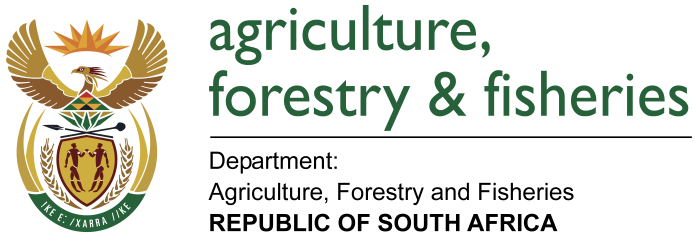 WRITTEN REPLYQUESTION 2816 / NW 3123EMINISTER OF AGRICULTURE, FORESTRY AND FISHERIES:Mr P van Dalen (DA) to ask the Minister of Agriculture, Forestry and Fisheries:QUESTION: (a) What number of officials and/or rangers have been deployed to monitor poaching and related activities along the coastline of KwaZulu-Natal since his reply to question 1221 on 11 May 2016, (b) to which specific locations have they been deployed and (c) what costs were incurred in terms of (i) salaries and (ii) accommodation expenses for each specified person in each specified month?  NW3123EREPLY:The Department of Agriculture, Forestry and Fisheries had been deploying a number of officials as Fisheries Control Officers in Richards Bay, Durban and in Port Edward as well as Fisheries Control Officers operating on its Fishery Patrol Vessels. The officials are on various Salary Levels and therefore it is not easy to quantify the exact salary costs. The rangers are not employed by the Department of Agriculture Forestry and Fisheries, but are employed by the KZN Ezemvelo Wild Life and they are responsible for compliance and enforcement of Marine Protected Areas (MPAs) in KZN.